به نام ایزد  دانا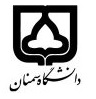 (کاربرگ طرح درس)                   تاریخ بهروز رسانی: 20/12/1397              دانشکده     کویرشناسی                                               نیمسال اول سال تحصیلی 1398-1397بودجهبندی درسعملیات:تهیه نمونه گیاهی از تیره های مورد بحث  در هر جلسه،آماده سازه نمونه هرباریومیبررسی ویژگی‌های گیاهشناسی هر نمونه از هر تیرهبازدید میدانی از رویشگاه‌های خشک و بیابانی و بررسی میدانی پراکنش و سازگاری گیاهیمقطع: کارشناسیمقطع: کارشناسیمقطع: کارشناسیتعداد واحد: نظری2 عملی2تعداد واحد: نظری2 عملی2فارسی: شناسايي گياهان مناطق خشك و بيابانيفارسی: شناسايي گياهان مناطق خشك و بيابانينام درسپیشنیازها و همنیازها: گیاهشناسی 2پیشنیازها و همنیازها: گیاهشناسی 2پیشنیازها و همنیازها: گیاهشناسی 2پیشنیازها و همنیازها: گیاهشناسی 2پیشنیازها و همنیازها: گیاهشناسی 2لاتین: Plants of arid lands and desertsلاتین: Plants of arid lands and desertsنام درسشماره تلفن اتاق: 5553شماره تلفن اتاق: 5553شماره تلفن اتاق: 5553شماره تلفن اتاق: 5553مدرس/مدرسین: سید حسن کابلیمدرس/مدرسین: سید حسن کابلیمدرس/مدرسین: سید حسن کابلیمدرس/مدرسین: سید حسن کابلیمنزلگاه اینترنتی: منزلگاه اینترنتی: منزلگاه اینترنتی: منزلگاه اینترنتی: پست الکترونیکی: hkaboli@semnan.ac.irپست الکترونیکی: hkaboli@semnan.ac.irپست الکترونیکی: hkaboli@semnan.ac.irپست الکترونیکی: hkaboli@semnan.ac.irبرنامه تدریس در هفته و شماره کلاس: شبنه 13-15 و سه شنبه 13-15برنامه تدریس در هفته و شماره کلاس: شبنه 13-15 و سه شنبه 13-15برنامه تدریس در هفته و شماره کلاس: شبنه 13-15 و سه شنبه 13-15برنامه تدریس در هفته و شماره کلاس: شبنه 13-15 و سه شنبه 13-15برنامه تدریس در هفته و شماره کلاس: شبنه 13-15 و سه شنبه 13-15برنامه تدریس در هفته و شماره کلاس: شبنه 13-15 و سه شنبه 13-15برنامه تدریس در هفته و شماره کلاس: شبنه 13-15 و سه شنبه 13-15برنامه تدریس در هفته و شماره کلاس: شبنه 13-15 و سه شنبه 13-15اهداف درس: شناخت گیاهان مناطق خشک و بیابانی و  نحوه پراکنش آنها در ارتباط با عوامل محیطیاهداف درس: شناخت گیاهان مناطق خشک و بیابانی و  نحوه پراکنش آنها در ارتباط با عوامل محیطیاهداف درس: شناخت گیاهان مناطق خشک و بیابانی و  نحوه پراکنش آنها در ارتباط با عوامل محیطیاهداف درس: شناخت گیاهان مناطق خشک و بیابانی و  نحوه پراکنش آنها در ارتباط با عوامل محیطیاهداف درس: شناخت گیاهان مناطق خشک و بیابانی و  نحوه پراکنش آنها در ارتباط با عوامل محیطیاهداف درس: شناخت گیاهان مناطق خشک و بیابانی و  نحوه پراکنش آنها در ارتباط با عوامل محیطیاهداف درس: شناخت گیاهان مناطق خشک و بیابانی و  نحوه پراکنش آنها در ارتباط با عوامل محیطیاهداف درس: شناخت گیاهان مناطق خشک و بیابانی و  نحوه پراکنش آنها در ارتباط با عوامل محیطیامکانات آموزشی مورد نیاز: هرباریم گیاهی، ویدئو پرژکتور و رایانه و عملیات میدانیامکانات آموزشی مورد نیاز: هرباریم گیاهی، ویدئو پرژکتور و رایانه و عملیات میدانیامکانات آموزشی مورد نیاز: هرباریم گیاهی، ویدئو پرژکتور و رایانه و عملیات میدانیامکانات آموزشی مورد نیاز: هرباریم گیاهی، ویدئو پرژکتور و رایانه و عملیات میدانیامکانات آموزشی مورد نیاز: هرباریم گیاهی، ویدئو پرژکتور و رایانه و عملیات میدانیامکانات آموزشی مورد نیاز: هرباریم گیاهی، ویدئو پرژکتور و رایانه و عملیات میدانیامکانات آموزشی مورد نیاز: هرباریم گیاهی، ویدئو پرژکتور و رایانه و عملیات میدانیامکانات آموزشی مورد نیاز: هرباریم گیاهی، ویدئو پرژکتور و رایانه و عملیات میدانیامتحان پایانترمامتحان میانترمارزشیابی مستمر(کوئیز)ارزشیابی مستمر(کوئیز)فعالیتهای کلاسی و آموزشیفعالیتهای کلاسی و آموزشینحوه ارزشیابینحوه ارزشیابی10-3377درصد نمرهدرصد نمرهدرختان و درختچه ها ی ایران، ولی الله مظفریان، ناشر: فرهنگ معاصر، 1389 فلور استان یزد، ولی اله مظفریان با همکاری محمد میروکیلی، غلامرضا برزگری ناشر:انتشارات یزد، 1379فرهنگ نامهای گیاهان ایران: لاتینی، انگلیسی، فارسی، ولی الله مظفریان، ناشر: فرهنگ معاصر، 1388جنگلکاری در مناطق خشک: معرفی گونه های مناسب ناحیه صحارا – سندی، هاشم کنشلو، ولی الله مظفریان (ویراستار)، ناشر: موسسه تحقیقات جنگلها و مراتع، 1395معرفي برخي از گونه هاي دارويي مقاوم به خشكي استان يزد، تحقيقات گياهان دارويي و معطر ايران :   1384 , دوره  21 , شماره  1(پياپي 27) ; از صفحه 95 تا صفحه 122 .ﺷﻨﺎﺳﺎﻳﯽ ﮔﻴﺎﻫﺎﻥ مرتعی، مینا ربیعی، ناشر: دانشگاه پیام نورشناسایی و پراکنش گیاهان دارویی و صنعتی استان چهارمحال و بختیاری، محمد فیاض، مهردخت نجف پورنوایی، سلمان زارع، پروانه عشوری، فاطمه سفیدکن، ناشر: موسسه تحقیقات جنگلها و مراتع فرهنگ اصطلاحات گیاهشناسی مصور (رده بندی گیاهی) لاتینی، انگلیسی، فرانسه، آلمانی، فارسی، ولی الله مظفریان (گردآورنده)، ناشر: فرهنگ معاصر، 1388نخستین همایش ملی و تخصصی رده بندی گیاهی ایران، ناشر: موسسه تحقیقات جنگلها و مراتع، 1386فنولوژی و استقرار گیاهان دارویی و معطر در باغ گیاهشناسی ملی ایران، محمدسعید توکل، مصطفی اسدی (ویراستار)، ناشر: موسسه تحقیقات جنگلها و مراتع، 1387فنولوژی و استقرار گیاهان دارویی و معطر در باغ گیاهشناسی ملی ایران، محمدسعید توکل، مصطفی اسدی (ویراستار)، ناشر: موسسه تحقیقات جنگلها و مراتع، 1387 درختان و درختچه ها ی ایران، ولی الله مظفریان، ناشر: فرهنگ معاصر، 1389 فلور استان یزد، ولی اله مظفریان با همکاری محمد میروکیلی، غلامرضا برزگری ناشر:انتشارات یزد، 1379فرهنگ نامهای گیاهان ایران: لاتینی، انگلیسی، فارسی، ولی الله مظفریان، ناشر: فرهنگ معاصر، 1388جنگلکاری در مناطق خشک: معرفی گونه های مناسب ناحیه صحارا – سندی، هاشم کنشلو، ولی الله مظفریان (ویراستار)، ناشر: موسسه تحقیقات جنگلها و مراتع، 1395معرفي برخي از گونه هاي دارويي مقاوم به خشكي استان يزد، تحقيقات گياهان دارويي و معطر ايران :   1384 , دوره  21 , شماره  1(پياپي 27) ; از صفحه 95 تا صفحه 122 .ﺷﻨﺎﺳﺎﻳﯽ ﮔﻴﺎﻫﺎﻥ مرتعی، مینا ربیعی، ناشر: دانشگاه پیام نورشناسایی و پراکنش گیاهان دارویی و صنعتی استان چهارمحال و بختیاری، محمد فیاض، مهردخت نجف پورنوایی، سلمان زارع، پروانه عشوری، فاطمه سفیدکن، ناشر: موسسه تحقیقات جنگلها و مراتع فرهنگ اصطلاحات گیاهشناسی مصور (رده بندی گیاهی) لاتینی، انگلیسی، فرانسه، آلمانی، فارسی، ولی الله مظفریان (گردآورنده)، ناشر: فرهنگ معاصر، 1388نخستین همایش ملی و تخصصی رده بندی گیاهی ایران، ناشر: موسسه تحقیقات جنگلها و مراتع، 1386فنولوژی و استقرار گیاهان دارویی و معطر در باغ گیاهشناسی ملی ایران، محمدسعید توکل، مصطفی اسدی (ویراستار)، ناشر: موسسه تحقیقات جنگلها و مراتع، 1387فنولوژی و استقرار گیاهان دارویی و معطر در باغ گیاهشناسی ملی ایران، محمدسعید توکل، مصطفی اسدی (ویراستار)، ناشر: موسسه تحقیقات جنگلها و مراتع، 1387 درختان و درختچه ها ی ایران، ولی الله مظفریان، ناشر: فرهنگ معاصر، 1389 فلور استان یزد، ولی اله مظفریان با همکاری محمد میروکیلی، غلامرضا برزگری ناشر:انتشارات یزد، 1379فرهنگ نامهای گیاهان ایران: لاتینی، انگلیسی، فارسی، ولی الله مظفریان، ناشر: فرهنگ معاصر، 1388جنگلکاری در مناطق خشک: معرفی گونه های مناسب ناحیه صحارا – سندی، هاشم کنشلو، ولی الله مظفریان (ویراستار)، ناشر: موسسه تحقیقات جنگلها و مراتع، 1395معرفي برخي از گونه هاي دارويي مقاوم به خشكي استان يزد، تحقيقات گياهان دارويي و معطر ايران :   1384 , دوره  21 , شماره  1(پياپي 27) ; از صفحه 95 تا صفحه 122 .ﺷﻨﺎﺳﺎﻳﯽ ﮔﻴﺎﻫﺎﻥ مرتعی، مینا ربیعی، ناشر: دانشگاه پیام نورشناسایی و پراکنش گیاهان دارویی و صنعتی استان چهارمحال و بختیاری، محمد فیاض، مهردخت نجف پورنوایی، سلمان زارع، پروانه عشوری، فاطمه سفیدکن، ناشر: موسسه تحقیقات جنگلها و مراتع فرهنگ اصطلاحات گیاهشناسی مصور (رده بندی گیاهی) لاتینی، انگلیسی، فرانسه، آلمانی، فارسی، ولی الله مظفریان (گردآورنده)، ناشر: فرهنگ معاصر، 1388نخستین همایش ملی و تخصصی رده بندی گیاهی ایران، ناشر: موسسه تحقیقات جنگلها و مراتع، 1386فنولوژی و استقرار گیاهان دارویی و معطر در باغ گیاهشناسی ملی ایران، محمدسعید توکل، مصطفی اسدی (ویراستار)، ناشر: موسسه تحقیقات جنگلها و مراتع، 1387فنولوژی و استقرار گیاهان دارویی و معطر در باغ گیاهشناسی ملی ایران، محمدسعید توکل، مصطفی اسدی (ویراستار)، ناشر: موسسه تحقیقات جنگلها و مراتع، 1387 درختان و درختچه ها ی ایران، ولی الله مظفریان، ناشر: فرهنگ معاصر، 1389 فلور استان یزد، ولی اله مظفریان با همکاری محمد میروکیلی، غلامرضا برزگری ناشر:انتشارات یزد، 1379فرهنگ نامهای گیاهان ایران: لاتینی، انگلیسی، فارسی، ولی الله مظفریان، ناشر: فرهنگ معاصر، 1388جنگلکاری در مناطق خشک: معرفی گونه های مناسب ناحیه صحارا – سندی، هاشم کنشلو، ولی الله مظفریان (ویراستار)، ناشر: موسسه تحقیقات جنگلها و مراتع، 1395معرفي برخي از گونه هاي دارويي مقاوم به خشكي استان يزد، تحقيقات گياهان دارويي و معطر ايران :   1384 , دوره  21 , شماره  1(پياپي 27) ; از صفحه 95 تا صفحه 122 .ﺷﻨﺎﺳﺎﻳﯽ ﮔﻴﺎﻫﺎﻥ مرتعی، مینا ربیعی، ناشر: دانشگاه پیام نورشناسایی و پراکنش گیاهان دارویی و صنعتی استان چهارمحال و بختیاری، محمد فیاض، مهردخت نجف پورنوایی، سلمان زارع، پروانه عشوری، فاطمه سفیدکن، ناشر: موسسه تحقیقات جنگلها و مراتع فرهنگ اصطلاحات گیاهشناسی مصور (رده بندی گیاهی) لاتینی، انگلیسی، فرانسه، آلمانی، فارسی، ولی الله مظفریان (گردآورنده)، ناشر: فرهنگ معاصر، 1388نخستین همایش ملی و تخصصی رده بندی گیاهی ایران، ناشر: موسسه تحقیقات جنگلها و مراتع، 1386فنولوژی و استقرار گیاهان دارویی و معطر در باغ گیاهشناسی ملی ایران، محمدسعید توکل، مصطفی اسدی (ویراستار)، ناشر: موسسه تحقیقات جنگلها و مراتع، 1387فنولوژی و استقرار گیاهان دارویی و معطر در باغ گیاهشناسی ملی ایران، محمدسعید توکل، مصطفی اسدی (ویراستار)، ناشر: موسسه تحقیقات جنگلها و مراتع، 1387 درختان و درختچه ها ی ایران، ولی الله مظفریان، ناشر: فرهنگ معاصر، 1389 فلور استان یزد، ولی اله مظفریان با همکاری محمد میروکیلی، غلامرضا برزگری ناشر:انتشارات یزد، 1379فرهنگ نامهای گیاهان ایران: لاتینی، انگلیسی، فارسی، ولی الله مظفریان، ناشر: فرهنگ معاصر، 1388جنگلکاری در مناطق خشک: معرفی گونه های مناسب ناحیه صحارا – سندی، هاشم کنشلو، ولی الله مظفریان (ویراستار)، ناشر: موسسه تحقیقات جنگلها و مراتع، 1395معرفي برخي از گونه هاي دارويي مقاوم به خشكي استان يزد، تحقيقات گياهان دارويي و معطر ايران :   1384 , دوره  21 , شماره  1(پياپي 27) ; از صفحه 95 تا صفحه 122 .ﺷﻨﺎﺳﺎﻳﯽ ﮔﻴﺎﻫﺎﻥ مرتعی، مینا ربیعی، ناشر: دانشگاه پیام نورشناسایی و پراکنش گیاهان دارویی و صنعتی استان چهارمحال و بختیاری، محمد فیاض، مهردخت نجف پورنوایی، سلمان زارع، پروانه عشوری، فاطمه سفیدکن، ناشر: موسسه تحقیقات جنگلها و مراتع فرهنگ اصطلاحات گیاهشناسی مصور (رده بندی گیاهی) لاتینی، انگلیسی، فرانسه، آلمانی، فارسی، ولی الله مظفریان (گردآورنده)، ناشر: فرهنگ معاصر، 1388نخستین همایش ملی و تخصصی رده بندی گیاهی ایران، ناشر: موسسه تحقیقات جنگلها و مراتع، 1386فنولوژی و استقرار گیاهان دارویی و معطر در باغ گیاهشناسی ملی ایران، محمدسعید توکل، مصطفی اسدی (ویراستار)، ناشر: موسسه تحقیقات جنگلها و مراتع، 1387فنولوژی و استقرار گیاهان دارویی و معطر در باغ گیاهشناسی ملی ایران، محمدسعید توکل، مصطفی اسدی (ویراستار)، ناشر: موسسه تحقیقات جنگلها و مراتع، 1387 درختان و درختچه ها ی ایران، ولی الله مظفریان، ناشر: فرهنگ معاصر، 1389 فلور استان یزد، ولی اله مظفریان با همکاری محمد میروکیلی، غلامرضا برزگری ناشر:انتشارات یزد، 1379فرهنگ نامهای گیاهان ایران: لاتینی، انگلیسی، فارسی، ولی الله مظفریان، ناشر: فرهنگ معاصر، 1388جنگلکاری در مناطق خشک: معرفی گونه های مناسب ناحیه صحارا – سندی، هاشم کنشلو، ولی الله مظفریان (ویراستار)، ناشر: موسسه تحقیقات جنگلها و مراتع، 1395معرفي برخي از گونه هاي دارويي مقاوم به خشكي استان يزد، تحقيقات گياهان دارويي و معطر ايران :   1384 , دوره  21 , شماره  1(پياپي 27) ; از صفحه 95 تا صفحه 122 .ﺷﻨﺎﺳﺎﻳﯽ ﮔﻴﺎﻫﺎﻥ مرتعی، مینا ربیعی، ناشر: دانشگاه پیام نورشناسایی و پراکنش گیاهان دارویی و صنعتی استان چهارمحال و بختیاری، محمد فیاض، مهردخت نجف پورنوایی، سلمان زارع، پروانه عشوری، فاطمه سفیدکن، ناشر: موسسه تحقیقات جنگلها و مراتع فرهنگ اصطلاحات گیاهشناسی مصور (رده بندی گیاهی) لاتینی، انگلیسی، فرانسه، آلمانی، فارسی، ولی الله مظفریان (گردآورنده)، ناشر: فرهنگ معاصر، 1388نخستین همایش ملی و تخصصی رده بندی گیاهی ایران، ناشر: موسسه تحقیقات جنگلها و مراتع، 1386فنولوژی و استقرار گیاهان دارویی و معطر در باغ گیاهشناسی ملی ایران، محمدسعید توکل، مصطفی اسدی (ویراستار)، ناشر: موسسه تحقیقات جنگلها و مراتع، 1387فنولوژی و استقرار گیاهان دارویی و معطر در باغ گیاهشناسی ملی ایران، محمدسعید توکل، مصطفی اسدی (ویراستار)، ناشر: موسسه تحقیقات جنگلها و مراتع، 1387 منابع و مآخذ درسمنابع و مآخذ درستوضیحاتمبحثشماره هفته آموزشیمبانی و مفاهیم- جوامع گیاهی و فلور، هرباریوم1روش جمع آوری و آماده سازی نمونه هرباریومی2چگونگی سازش و سازگاری گیاهان با خشکی و اشکال بیولوژیکی گیاهان3معرفی گیاهان شن دوست4معرفی گیاهان شن دوست5معرفی گیاهان نمک دوست6معرفی گیاهان نمک دوست7معرفی گیاهان نمک دوست8معرفی گیاهان گچ دوست9معرفی گیاهان خوشخوراک مراتع خشک و بیابانی10معرفی گیاهان نمسار مراتع خشک و بیابانی11معرفی گیاهان دارویی مراتع خشک و بیابانی12معرفی گیاهان صنعتی مراتع خشک و بیابانی13تیپ های گیاهی غالب در مناطق خشک14معرفی گیاهان سمی15معرفی گیاهان مهاجم16